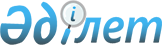 О выделении средств из резерва Правительства Республики КазахстанПостановление Правительства Республики Казахстан от 26 декабря 2000 года N 1893

      Правительство Республики Казахстан постановляет: 

      1. Выделить из резерва Правительства Республики Казахстан, предусмотренного в республиканском бюджете на 2000 год Z990473_ на ликвидацию чрезвычайных ситуаций природного и техногенного характера и иные непредвиденные расходы, Министерству природных ресурсов и охраны окружающей среды Республики Казахстан 5 000 000 (пять миллионов) тенге на разработку технико-экономического обоснования строительства водохранилища - контррегулятора "Коксарай" на реке Сырдарья Южно-Казахстанской области. 

      2. Определить генеральным подрядчиком по разработке технико- экономического обоснования проекта "Строительство Коксарайского водохранилища" производственный кооператив "Институт Казгипроводхоз".     3. Министерству финансов Республики Казахстан обеспечить контроль за целевым использованием выделяемых средств.     4. Настоящее постановление вступает в силу со дня подписания.     Первый заместитель     Премьер-Министра     Республики Казахстан(Специалисты: Склярова И.В.,              Мартина Н.А.)      
					© 2012. РГП на ПХВ «Институт законодательства и правовой информации Республики Казахстан» Министерства юстиции Республики Казахстан
				